§13160.  Dealer's registration and license1.  Application and issuance.  A person may not engage in the business of selling ATVs in the State unless that person has registered as a dealer and secured a valid dealer's license from the commissioner.  A dealer so registered and licensed need not register individual ATVs.Each day a person violates this subsection, that person commits a Class E crime for which a minimum fine of $50 and an amount equal to twice the applicable license fee must be imposed.[PL 2003, c. 414, Pt. A, §2 (NEW); PL 2003, c. 614, §9 (AFF).]2.  Fees.  The annual license fee for a dealer registered under subsection 1 is $15.  The license runs from July 1st of each year.A.  A dealer licensed under Title 29‑A, section 954, subsection 2 is not required to pay the license fee under this subsection.  [PL 2003, c. 414, Pt. A, §2 (NEW); PL 2003, c. 614, §9 (AFF).][PL 2003, c. 414, Pt. A, §2 (NEW); PL 2003, c. 614, §9 (AFF).]3.  Dealer's number plates.  Dealer's number plates must be provided and obtained as follows.A.  A dealer registered under subsection 1 may receive dealer's number plates for a $5 annual fee for each plate.  [PL 2003, c. 414, Pt. A, §2 (NEW); PL 2003, c. 614, §9 (AFF).]B.  Replacements for lost or stolen plates may be obtained for a fee of $5 for each plate.  [PL 2003, c. 414, Pt. A, §2 (NEW); PL 2003, c. 614, §9 (AFF).]C.  If a number plate is lost or stolen, the owner shall notify the commissioner immediately.  [PL 2003, c. 414, Pt. A, §2 (NEW); PL 2003, c. 614, §9 (AFF).][PL 2003, c. 414, Pt. A, §2 (NEW); PL 2003, c. 614, §9 (AFF).]4.  Temporary registration certificate.  The commissioner may issue temporary registration certificates to a registered dealer who may, upon the sale or exchange of an ATV, issue a temporary registration certificate to a new owner, in order to allow the new owner to operate the ATV for a period of 20 consecutive days, after the date of sale in lieu of a permanent number as required by this chapter.  The fee for each temporary registration is $1.[PL 2009, c. 340, §25 (AMD).]5.  Display of dealer's number plate.  A dealer shall display the dealer's number on each ATV being used until the sale of the ATV, whereupon it becomes the owner's responsibility to register the ATV.A.  A person who violates this subsection commits a civil violation for which a fine of not less than $100 nor more than $500 may be adjudged.  [PL 2003, c. 655, Pt. B, §418 (NEW); PL 2003, c. 655, Pt. B, §422 (AFF).]B.  A person who violates this subsection after having been adjudicated as having committed 3 or more civil violations under this Part within the previous 5-year period commits a Class E crime.  [PL 2003, c. 655, Pt. B, §418 (NEW); PL 2003, c. 655, Pt. B, §422 (AFF).]C.  Each day a person violates this subsection is a separate offense.  [PL 2003, c. 655, Pt. B, §418 (NEW); PL 2003, c. 655, Pt. B, §422 (AFF).][PL 2003, c. 614, §9 (AFF); PL 2003, c. 655, Pt. B, §418 (RPR); PL 2003, c. 655, Pt. B, §422 (AFF).]6.  Warranties and information on used ATVs.  A dealer who offers a warranty in connection with the sale or transfer of a used ATV shall furnish a written statement concerning that warranty.  The statement regarding the warranty must indicate the parts or systems of the vehicle that are covered and those not covered by the warranty and what the dealer will do in the event of a defect and at whose expense repairs be made.The dealer shall also furnish before sale a written statement identifying any and all defects known to the dealer and any type of damage that the vehicle has sustained if such information is known to the dealer.[PL 2003, c. 414, Pt. A, §2 (NEW); PL 2003, c. 614, §9 (AFF).]7.  Violation. [PL 2003, c. 614, §9 (AFF); PL 2003, c. 655, Pt. B, §419 (RP); PL 2003, c. 655, Pt. B, §422 (AFF).]SECTION HISTORYPL 2003, c. 414, §A2 (NEW). PL 2003, c. 414, §D7 (AFF). PL 2003, c. 614, §9 (AFF). PL 2003, c. 655, §§B418,419 (AMD). PL 2003, c. 655, §B422 (AFF). PL 2009, c. 340, §25 (AMD). The State of Maine claims a copyright in its codified statutes. If you intend to republish this material, we require that you include the following disclaimer in your publication:All copyrights and other rights to statutory text are reserved by the State of Maine. The text included in this publication reflects changes made through the First Regular and First Special Session of the 131st Maine Legislature and is current through November 1, 2023
                    . The text is subject to change without notice. It is a version that has not been officially certified by the Secretary of State. Refer to the Maine Revised Statutes Annotated and supplements for certified text.
                The Office of the Revisor of Statutes also requests that you send us one copy of any statutory publication you may produce. Our goal is not to restrict publishing activity, but to keep track of who is publishing what, to identify any needless duplication and to preserve the State's copyright rights.PLEASE NOTE: The Revisor's Office cannot perform research for or provide legal advice or interpretation of Maine law to the public. If you need legal assistance, please contact a qualified attorney.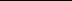 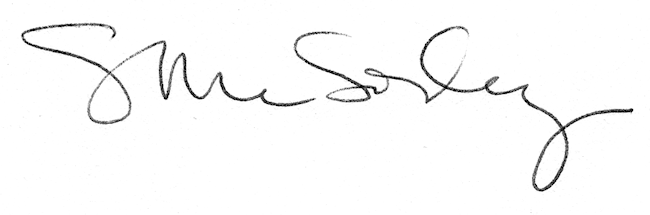 